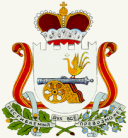 АДМИНИСТРАЦИЯ   ИГОРЕВСКОГО  СЕЛЬСКОГО  ПОСЕЛЕНИЯ                            ХОЛМ-ЖИРКОВСКОГО РАЙОНА СМОЛЕНСКОЙ ОБЛАСТИП О С Т А Н О В Л Е Н И Еот  30.07.2012    № 66В целях организации ведения в Администрации Игоревского сельского поселения Холм-Жирковского района Смоленской области электронного документооборота (безбумажного) с использованием электронной цифровой подписи, повышения эффективности взаимодействия с Администрацией Смоленской области, органами местного самоуправления и контроля исполнительской дисциплины,ПОСТАНОВЛЯЕТ:  1. Стать участником системы электронного документооборота Администрации Игоревского сельского поселения  Холм-Жирковского района Смоленской области (далее - СЭД).2.  В работе с СЭД руководствоваться порядком эксплуатации системы электронного документооборота Администрации муниципального образования «Холм-Жирковский район» Смоленской области утвержденный постановлением Администрации муниципального образования «Холм-Жирковский район» Смоленской области от 26.07.2012  №  504.3.  Со дня вступления в силу настоящего постановления осуществлять обмен документами в электронном виде с использованием СЭД без дублирования на бумажном носителе, кроме случаев, если федеральным и областным законодательством устанавливается или подразумевается требование о составление документа на бумажном носителе.4. Установить, что со дня вступления в силу настоящего постановленияприменение электронно-цифровой подписи в СЭД является обязательным.5. Настоящее постановление вступает в силу с  30.07.2012  г6. Контроль за исполнением настоящего постановления оставляю за собой.Глава муниципального образования Игоревского сельского поселенияХолм – Жирковского  района Смоленской области                                                    Т.А.Семенова                                 О системе электронного документооборота в Администрации Игоревского сельского поселения Холм-Жирковского района Смоленской области 